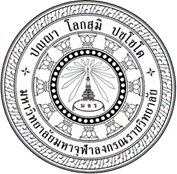 การพัฒนาการตื่นตัวทางการเมืองของประชาชนในระบอบประชาธิปไตย
ที่มีผลต่อการเลือกตั้งทั่วไปDEVELOPMENT OF PEOPLE’ S POLITICAL AWARENESS IN DEMOCRACY REGIME AFFECTING GENERAL ELECTIONนางสาวสุมาลี บุญเรืองดุษฎีนิพนธ์นี้เป็นส่วนหนึ่งของการศึกษาตามหลักสูตรปริญญาปรัชญาดุษฎีบัณฑิตสาขาวิชารัฐศาสตร์บัณฑิตวิทยาลัยมหาวิทยาลัยมหาจุฬาลงกรณราชวิทยาลัยพุทธศักราช ๒๕๖๔การพัฒนาการตื่นตัวทางการเมืองของประชาชนในระบอบประชาธิปไตย
ที่มีผลต่อการเลือกตั้งทั่วไปนางสาวสุมาลี บุญเรืองดุษฎีนิพนธ์นี้เป็นส่วนหนึ่งของการศึกษาตามหลักสูตรปริญญาปรัชญาดุษฎีบัณฑิตสาขาวิชารัฐศาสตร์บัณฑิตวิทยาลัยมหาวิทยาลัยมหาจุฬาลงกรณราชวิทยาลัยพุทธศักราช ๒๕๖๔(ลิขสิทธิ์เป็นของมหาวิทยาลัยมหาจุฬาลงกรณราชวิทยาลัย)Development of People’ s Political Awareness in Democracy Regime Affecting General ElectionMiss. Sumalee BoonrueangA Dissertation Submitted in Partial Fulfillment ofthe Requirements for the Degree of Doctor of Philosophy(Political Science)Graduate SchoolMahachulalongkornrajavidyalaya UniversityC.E. 2021(Copyright by Mahachulalongkornrajavidyalaya University)บทคัดย่อการวิจัยในครั้งนี้มีวัตถุประสงค์ดังนี้ ๑. เพื่อศึกษาสภาพทั่วไปและปัญหาอุปสรรคการตื่นตัวทางการเมืองของประชาชนในระบอบประชาธิปไตยที่มีผลต่อการเลือกตั้งทั่วไป ๒. เพื่อศึกษาปัจจัยที่ส่งผลต่อการพัฒนาการตื่นตัวทางการเมืองของประชาชนในระบอบประชาธิปไตยที่มีผลต่อการเลือกตั้งทั่วไป และ ๓. เพื่อนำเสนอการบูรณาการหลักพุทธธรรมเพื่อการพัฒนาการตื่นตัวทางการเมืองของประชาชนในระบอบประชาธิปไตยที่มีผลต่อการเลือกตั้งทั่วไป โดยการวิจัยเป็นแบบผสานวิธี ประกอบด้วย การวิจัยเชิงคุณภาพด้วยการสัมภาษณ์เชิงลึกผู้ให้ข้อมูลสำคัญ จำนวน ๑๘ รูปหรือคน และสนทนากลุ่มเฉพาะ ๑๒ รูปหรือคน โดยใช้แบบสัมภาษณ์และวิเคราะห์เนื้อหาเชิงพรรณนา และการวิจัยเชิงปริมาณ มีกลุ่มตัวอย่าง ๔๐๐ คน โดยใช้แบบสอบถาม สถิติที่ใช้ในการวิเคราะห์ข้อมูล ได้แก่ ความถี่ ร้อยละ ค่าเฉลี่ย ส่วนเบี่ยงเบนมาตรฐาน และใช้วิเคราะห์การถดถอยเชิงเส้นอย่างง่าย ผลการวิจัยพบว่า		๑. สภาพทั่วไปและปัญหาอุปสรรคการตื่นตัวทางการเมืองของประชาชนในระบอบประชาธิปไตยที่มีผลต่อการเลือกตั้งทั่วไป มีดังนี้  ๑) สถาบันการกล่อมเกลาทางการเมือง เช่น สถาบันการศึกษา จัดกิจกรรมส่งเสริมประชาธิปไตยให้กับนักศึกษา ปลูกฝังทัศนคติ ความรู้ความเข้าใจและจัดกิจกรรมทางการเมือง กลุ่มเพื่อนเป็นกลุ่มกระตุ้นและชักชวนกันไปใช้สิทธิเลือกตั้ง
๒) คุณลักษณะของผู้สมัครรับเลือกตั้ง ผู้สมัครรับเลือกตั้งเข้าไม่ถึงประชาชน เข้าถึงเฉพาะบางกลุ่ม ผู้สมัครใหม่เป็นคนรุ่นใหม่ขาดประสบการณ์ทำงาน ๓) การรณรงค์หาเสียงเลือกตั้ง หาเสียงแบบใช้หัวคะแนน มีตัวแทนหรือหัวคะแนนเป็นผู้คอยช่วยหาเสียง การใช้รถโดยติดเครื่องขยายเสียงและสิ่งต่าง ๆ เช่น วิทยุ การติดป้ายตามสถานที่ต่าง ๆ ๔) นโยบายของพรรคการเมือง การเสนอนโยบายของพรรคการเมืองเพื่อเป็นตัวกระตุ้นให้ประชาชนเกิดการตื่นตัวทางการเมืองซึ่งจะมีผลต่อการไปใช้สิทธิเลือกตั้ง ๕) พรรคที่สังกัดของผู้สมัคร พรรคการเมืองในประเทศไทยพัฒนาคุณสมบัติของผู้สมัครรับเลือกตั้ง ๖) อิทธิพลของสื่อ สื่อมวลชนเป็นหน่วยการเรียนรู้ที่มีบทบาทอย่างยิ่งต่อการรับข่าวสารทางการเมือง สื่อกระตุ้นทั้งคนรุ่นเก่าและรุ่นใหม่ให้เกิดการตื่นตัวทางการเมือง ส่วนปัญหาการตื่นตัวทางการเมืองที่สำคัญคือ ขาดการจัดฝึกอบรมให้ความรู้แก่ประชาชน ขาดความรู้ความเข้าใจทางการเมือง ปัญหาในการใช้ระบบอุปถัมภ์ใช้เครือญาติใช้พรรคพวกก่อให้เกิดกลุ่มอำนาจหรือกลุ่มผลประโยชน์ การรณรงค์หาเสียงเลือกตั้ง มีการประชาสัมพันธ์ที่ยังไม่ครอบคลุมและทั่วถึง นโยบายของพรรคการเมืองไม่สามารถทำตามนโยบายที่ให้ไว้เน้นแค่หาเสียง ขาดผู้นำพรรคที่เข้มแข็ง กล้าหาญ กล้าตัดสินใจ และมีความเป็นอันหนึ่งอันเดียวกับประชาชน สื่อออนไลน์ประชาชนเข้าถึงได้ไม่ครอบคลุมและเนื้อหาของสื่อก่อให้เกิดความรุนแรงทางการเมือง	๒. ปัจจัยที่ส่งผลต่อการพัฒนาการตื่นตัวทางการเมืองของประชาชนในระบอบประชาธิปไตย พบว่า ประชาชนมีระดับการตื่นตัวทางการเมืองที่มีผลต่อการเลือกตั้งทั่วไป โดยภาพรวมอยู่ในระดับมาก ( = ๓.๕๓, S.D. = ๐.๕๖) เมื่อพิจารณาเป็นรายด้าน พบว่า สถาบันการกล่อมเกลาทางการเมือง ( = ๓.๕๘, S.D. = ๐.๖๖) คุณลักษณะของผู้สมัครรับเลือกตั้ง ( = ๓.๕๔, S.D. =๐.๖๙) อิทธิพลของสื่อ ( = ๓.๕๓, S.D. = ๐.๖๔) การรณรงค์หาเสียงเลือกตั้ง ( = ๓.๕๓, S.D. =๐.๖๗) พรรคที่สังกัดของผู้สมัคร ( = ๓.๕๒, S.D. =๐.๖๖) และนโยบายของพรรคการเมือง ( = ๓.๔๙, S.D. = ๐.๗๓) ตามลำดับ ปัจจัยการตื่นตัวทางการเมืองส่งผลต่อการเลือกตั้งทั่วไป และหลักอิทธิบาท ๔ ส่งผลต่อการพัฒนาการตื่นตัวทางการเมืองของประชาชนในระบอบประชาธิปไตยที่มีผลต่อการเลือกตั้งทั่วไป ที่มีนัยสำคัญทางสถิติ ๐.๐๑ 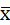 ๓. การบูรณาการหลักพุทธธรรมเพื่อส่งเสริมการพัฒนาการตื่นตัวทางการเมืองของประชาชนในระบอบประชาธิปไตยที่มีผลต่อการเลือกตั้งทั่วไป ที่มุ่งให้เกิดความรู้ความเข้าใจทางการเมือง การมีส่วนร่วมทางการเมือง การมีทัศนคติที่ดีทางการเมืองและการมีพฤติกรรมทางการเมืองโดยการใช้หลักอิทธิบาท ๔ มาบูรณาการในการส่งเสริมการพัฒนาการตื่นตัวทางการเมือง ทำให้เกิดมีความรักความชอบทางการเมือง มีความเพียรพยายามเข้าร่วมกิจกรรมทางการเมือง มีจิตใจฝักใฝ่และมุ่งมั่นทางการเมือง และมีสติปัญญาควบคุมในการมีส่วนร่วมทางการเมืองอยู่เสมอAbstract	Objectives of this research were: 1.To study  general conditions, problems and obstacles of people’s political awareness in democracy regime affecting general election, 2. To study factors affecting the development of people’s political awareness in democracy regime that affected general election and 3. To propose Buddhadhamma integration for development of people’s political awareness in democracy regime that affected general election. Methodology was the mixed methods: The qualitative method, data were collected from 18 key informants by in-depth-interviewing and from 12 participants in focus group discussion and analyzed data by descriptive interpretation. The quantitative research, data were collected from 400 samples with Questionnaires and analyzed data with frequency, percentage, mean and standard deviation and Simple Linear Regression Analysis. 	Findings were as follows:	1. General conditions, problems and obstacles of people’s political awareness in democracy regime affecting general election were found that: 
1) political socialization institution, such as educational institution organized democratic promotion activities for students to cultivate good attitude, knowledge and understanding and political activities. Peer group was the group that encouraged and persuaded friends to go for election, 2) candidates; characteristics; candidates did not   access to people in general, only some groups, new candidates lacked of experiences in working, 3) election campaign; campaign by using canvassers or representatives, mobile vans with public address system or other devices such radio and billboards display, 4) political party policy; party policy presentation encouraged people to be politically awareness and used their rights to vote, 5) political party that the candidates affiliated; political parties in Thailand should develop the candidates’ qualifications, 6) Media influence; mass media are good learning units that have important roles in political news and information dispatch. Mass media encourage both old and new generations to be politically awareness. As for important problems of political awareness were that: lack of people training for political knowledge and understanding. The problems of patronage system, kinship and relatives resulted pressure and interest groups. Election campaign still lacked full coverage public relations, parties policies cannot be implemented only for election campaign. Lack of strong party leaders who dare to make decision and unity with people, Online media cannot be accessed by all people and media contents indicted political violence.  	2. Factors affecting development of people’s political awareness in democracy regime were found that people’s political awareness affecting general election, by overall, were at high level (= 3.35, S.D.=0.56). Each aspect: political socialization institution were at = 3.58, S.D.=0.66, candidates characteristics were at   = 3.54, S.D.=0.67,media influence was at = 3.53, S.D.=0.64, election campaign was at = 3.53, S.D.=0.67, political parties that candidates affiliated was at= 3.52, S.D.=0.66, Political party policies was at = 3.49, S.D.=0.73 accordingly. Factors affecting people’s political awareness affecting general election and Itthipadha 4 affected the development of people’s political awareness affecting general election at statistically significant level at 0.01.  	3. Buddhadhamma integration for development promotion of people’s political awareness in democracy regime affecting general election to create political knowledge and understanding, political good attitude and political behaviors by integrating Itthipadha 4 for political awareness resulting political love and like with effort to join political activities, political seeking and determining minds and mindfulness to always control political participation.ภาคผนวก กเครื่องเมือการวิจัยเชิงปริมาณและเชิงคุณภาพ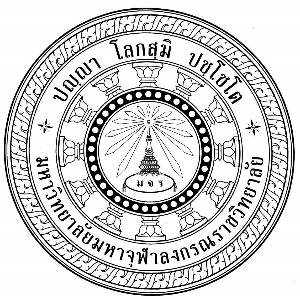 แบบสัมภาษณ์เพื่อการวิจัยเพื่อประกอบการศึกษาหลักสูตรปรัชญาดุษฎีบัณฑิต สาขาวิชารัฐศาสตร์ภาควิชารัฐศาสตร์ คณะสังคมศาสตร์ มหาวิทยาลัยมหาจุฬาลงกรณราชวิทยาลัยเรื่อง การพัฒนาการตื่นตัวทางการเมืองของประชาชนในระบอบประชาธิปไตยที่มีผลต่อการเลือกตั้งทั่วไปตอนที่ ๑ ข้อมูลเกี่ยวกับผู้ให้สัมภาษณ์เจาะลึก (In-depth Interview)ชื่อผู้ให้สัมภาษณ์..............................................................ฉายา/นามสกุล..............................................ตำแหน่งหน้าที่ปัจจุบัน...........................................................................................................................สถานที่สัมภาษณ์...................................................................................................................................วันที่ให้สัมภาษณ์ วันที่..........................เดือน............................................พ.ศ......................................ตอนที่ ๒  คำถามเกี่ยวกับการตื่นตัวทางการเมืองของประชาชนในระบอบประชาธิปไตยที่มีผลต่อการเลือกตั้งทั่วไป	๑. การตื่นตัวทางการเมืองของประชาชนในระบอบประชาธิปไตย		๑.๑ สถาบันการกล่อมเกลาทางการเมือง เช่น รัฐบาล ครอบครัว สถาบันการศึกษา กลุ่มเพื่อน อาชีพ  สื่อ  ทำให้เกิดการตื่นตัวทางการเมือง ได้โดยวิธีการใดบ้าง ๑.๒  ในการเลือกตั้งทั่วไปครั้งที่ผ่านมาคุณลักษณะของผู้สมัครรับเลือกตั้ง ที่ทำให้เกิดการตื่นตัวทางการเมือง เป็นคุณลักษณะเช่นใดบ้าง๑.๓ ในการเลือกตั้งทั่วไปครั้งที่ผ่านมา การรณรงค์หาเสียงเลือกตั้งทำได้โดยวิธีการใดบ้างที่ทำให้เกิดการตื่นตัวทางการเมือง ๑.๔ ในการเลือกตั้งทั่วไปครั้งที่ผ่านมา นโยบายของพรรคการเมืองเช่นใดที่ทำให้เกิดการตื่นตัวทางการเมือง ๑.๕ ในการเลือกตั้งทั่วไปครั้งที่ผ่านมา พรรคที่สังกัดของผู้สมัครได้ทำอย่างไรบ้างจึง ทำให้เกิดการตื่นตัวทางการเมือง ๑.๖ ในการเลือกตั้งทั่วไปครั้งที่ผ่านมา อิทธิพลของสื่อทำได้โดยวิธีใดบ้างจึงทำให้เกิดการตื่นตัวทางการเมือง ๒. การพัฒนาการตื่นตัวทางการเมืองของประชาชนในระบอบประชาธิปไตยที่มีผลต่อการเลือกตั้งทั่วไป๓.๑ ควรพัฒนาให้ประชาชนมีความเข้าใจทางการเมืองอย่างไรบ้าง จึงจะทำให้เกิดการตื่นตัวทางการเมือง๓.๒ การส่งเสริมให้ประชาชนมีส่วนร่วมทางการเมืองโดยวิธีการใดบ้าง จึงจะทำให้เกิดการตื่นตัวทางการเมือง๓.๓ การปลูกฝังหรือกล่อมเกลาทัศนคติทางการเมืองของประชาชนโดยวิธีการใดบ้าง จึงจะทำให้เกิดการตื่นตัวทางการเมือง๓.๔ ควรรณรงค์ให้ประชาชนมีความรู้ทางการเมืองที่ดี เช่น ไปออกเสียงเลือกตั้งทุกครั้ง ด้วยวิธีการใดบ้าง	๓. หลักอิทธิบาท ๔๒.๑ ฉันทะ ความพอใจรักใคร่ในสิ่งนั้น : ทำอย่างไรจึงจะทำให้ประชาชนมีความเข้าใจทางการเมืองเพื่อไปใช้สิทธิออกเสียงเลือกตั้งให้มากที่สุด๒.๒ วิริยะ ความพากเพียรในสิ่งนั้น : ทำอย่างไรจึงจะทำให้ประชาชนมีความตื่นตัวในการมีส่วนร่วมทางการเมืองในช่วงการเลือกตั้งให้มากที่สุด๒.๓ จิตตะ ความเอาใจใส่ฝักใฝ่ในสิ่งนั้น : ทำอย่างไรจึงจะทำให้ประชาชนทัศนคติทางการเมืองใส่ใจให้การเลือกตั้งโดยปราศจากการซื้อสิทธิ์ขายเสียง๒.๔ วิมังสา ความหมั่นสอดส่องในเหตุผลของสิ่งนั้น : ทำอย่างไรจึงจะให้ประชาชนมีความรู้ทางการเมืองโดยเฝ้าติดตามกระบวนการเลือกตั้งให้มีความโปร่งใสและบริสุทธิ์ยุติธรรมขอขอบพระคุณทุกท่านที่ให้ความร่วมมือในการตอบแบบสัมภาษณ์เพื่อประโยชน์ในการวิจัยหมายเหตุ : การให้สัมภาษณ์ของท่านจะไม่มีข้อความใดเป็นไปในเชิงลบแก่ผู้ให้สัมภาษณ์ โดยผู้วิจัยจะได้ทำวิจัยโดยคำนึงถึงจริยธรรมการวิจัยโดยเคร่งครัดนางสาวสุมาลี  บุญเรืองผู้วิจัย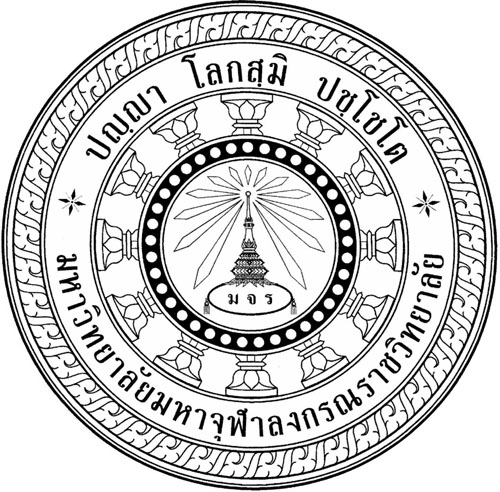 แบบสอบถามเพื่อการวิจัยเรื่อง การพัฒนาการตื่นตัวทางการเมืองของประชาชนในระบอบประชาธิปไตยที่มีผลต่อการเลือกตั้งทั่วไปคำชี้แจง	๑. แบบสอบถามฉบับนี้มีวัตถุประสงค์ ดังนี้ ๑. เพื่อศึกษาสภาพทั่วไปและปัญหาอุปสรรคการตื่นตัวทางการเมืองของประชาชนในระบอบประชาธิปไตยที่มีผลต่อการเลือกตั้งทั่วไป
๒. เพื่อศึกษาปัจจัยที่ส่งผลต่อการพัฒนาการตื่นตัวทางการเมืองของประชาชนในระบอบประชาธิปไตยที่มีผลต่อการเลือกตั้งทั่วไป และ ๓. เพื่อนำเสนอการบูรณาการหลักพุทธธรรมเพื่อการพัฒนาการตื่นตัวทางการเมืองของประชาชนในระบอบประชาธิปไตยที่มีผลต่อการเลือกตั้งทั่วไป๒. แบบสอบถามแบ่งออกเป็น ๕ ตอน ดังนี้ตอนที่ ๑ ข้อมูลทั่วไปของผู้ตอบแบบสอบถามตอนที่ ๒ ปัจจัยที่ส่งผลต่อการตื่นตัวทางการเมืองของประชาชนในระบอบประชาธิปไตยที่มีผลต่อการเลือกตั้งทั่วไปตอนที่ ๓ การพัฒนาการตื่นตัวทางการเมืองของประชาชนในระบอบประชาธิปไตยที่มีผลต่อการเลือกตั้งทั่วไปตอนที่ ๔ หลักอิทธิบาท ๔ตอนที่ ๕ ความคิดเห็นและข้อเสนอแนะขอความกรุณาตอบแบบสอบถามตามความเป็นจริงมากที่สุดข้อมูลที่ได้จะถือเป็นความลับเนื่องจากนำไปใช้ประโยชน์ในการศึกษาการพัฒนาการตื่นตัวทางการเมืองของประชาชนในระบอบประชาธิปไตยที่มีผลต่อการเลือกตั้งทั่วไป และผลการวิจัยจะเสนอในภาพรวม ซึ่งจะไม่ก่อให้เกิดผลเสียหายใด ๆ แก่ผู้ตอบทั้งสิ้น โดยโปรดตอบให้ครบทุกตอน จักเป็นพระคุณยิ่งผู้วิจัยหวังเป็นอย่างยิ่งว่าจะได้รับความอนุเคราะห์ในการตอบแบบสอบถามในครั้งนี้จึงขอขอบพระคุณมา ณ โอกาสนี้นางสาวสุมาลี  บุญเรืองนิสิตหลักสูตรปรัชญาดุษฎีบัณฑิต สาขาวิชารัฐศาสตร์ รุ่นที่ ๓มหาวิทยาลัยมหาจุฬาลงกรณราชวิทยาลัยแบบสอบถามเพื่อการวิจัยเรื่อง การพัฒนาการตื่นตัวทางการเมืองของประชาชนในระบอบประชาธิปไตยที่มีผลต่อการเลือกตั้งทั่วไปตอนที่ ๑ ข้อมูลทั่วไปของผู้ตอบแบบสอบถามโปรดทำเครื่องหมาย   ลงในช่อง   หน้าข้อความต่อไปนี้ให้สมบูรณ์ตามความเป็นจริงเกี่ยวกับตัวผู้ตอบแบบสอบถาม๑.	เพศ	๑)   ชาย			๒)   หญิง๒. อายุ ๑)  ๑๘-๓๐ ปี  		๒)  ๓๑-๔๐ ปี 	๓)  ๔๑-๕๐ ปี	๔)  ๕๑-๖๐ ปี  		๕)  มากกว่า ๖๐ ปี๓.	ระดับการศึกษา	๑)  ประถมศึกษา			๒)  มัธยมศึกษาตอนปลาย / ปวช.	๓)  อนุปริญญา / ปวส.		๔)  ปริญญาตรี๓)  ปริญญาโท			๔)  ปริญญาเอก	๕)  อื่นๆ (โปรดระบุ)..............................๔.	รายได้ต่อเดือน	๑)  ไม่เกิน ๑๐,๐๐๐ บาท		๒)  ๑๐,๐๐๑ - ๑๕,๐๐๐ บาท๓)  ๑๕,๐๐๑ - ๒๐,๐๐๐ บาท		๔)  ๒๐,๐๐๑ – ๒๕,๐๐๐ บาท	๕)  ๒๕,๐๐๑ – ๓๐,๐๐๐ บาท		๖)  ๓๐,๐๐๑ บาทขึ้นไป๕.	อาชีพ	๑)  นิสิต/นักศึกษา			๒)  เกษตรกร	๓)  พนักงานเอกชน			๔)  รับจ้าง๕)  รับราชการ/พนักงานรัฐวิสาหกิจ	๖)  ธุรกิจส่วนตัว๗)  อื่น ๆ (โปรดระบุ) .............................ตอนที่ ๒ ปัจจัยที่ส่งผลต่อการตื่นตัวทางการเมืองของประชาชนในระบอบประชาธิปไตยที่มีผลต่อการเลือกตั้งทั่วไปคำชี้แจง โปรดอ่านข้อความต่อไปนี้โดยละเอียด แล้วทำเครื่องหมาย  ลงในช่อง  ที่ตรงความคิดเห็นหรือความรู้สึกของท่านซึ่งเป็นจริงมากที่สุดเพียงข้อเดียว ตอนที่ ๓ การพัฒนาการตื่นตัวทางการเมืองของประชาชนในระบอบประชาธิปไตยที่มีผลต่อการเลือกตั้งทั่วไปคำชี้แจง โปรดอ่านข้อความต่อไปนี้โดยละเอียด แล้วทำเครื่องหมาย  ลงในช่อง  ที่ตรงความคิดเห็นหรือความรู้สึกของท่านซึ่งเป็นจริงมากที่สุดเพียงข้อเดียว ตอนที่ ๔ หลักอิทธิบาท ๔คำชี้แจง โปรดอ่านข้อความต่อไปนี้โดยละเอียด แล้วทำเครื่องหมาย  ลงในช่อง  ที่ตรงความคิดเห็นหรือความรู้สึกของท่านซึ่งเป็นจริงมากที่สุดเพียงข้อเดียว ตอนที่ ๕ ความคิดเห็นและข้อเสนอแนะเกี่ยวกับการพัฒนาการตื่นตัวทางการเมืองของประชาชนในระบอบประชาธิปไตยที่มีผลต่อการเลือกตั้งทั่วไป	ความคิดเห็น ...........................................................................................................ปัญหา อุปสรรค ....................................................................................................ข้อเสนอแนะ ...........................................................................................................*** ขอขอบคุณทุกท่านที่สละเวลาอันมีค่าในการตอบแบบสอบถาม ***ชื่อดุษฎีนิพนธ์:การพัฒนาการตื่นตัวทางการเมืองของประชาชนในระบอบประชาธิปไตยที่มีผลต่อการเลือกตั้งทั่วไปผู้วิจัย:นางสาวสุมาลี บุญเรืองปริญญา:ปรัชญาดุษฎีบัณฑิต (รัฐศาสตร์)คณะกรรมการควบคุมดุษฎีนิพนธ์คณะกรรมการควบคุมดุษฎีนิพนธ์คณะกรรมการควบคุมดุษฎีนิพนธ์:รศ. อนุภูมิ โซวเกษม, พธ.บ. (สังคมวิทยา), M.A. (Politics):รศ. ดร.สุรพล สุยะพรหม, พธ.บ. (สังคมวิทยา), M.A. (Politics), Ph.D. (Political Science), ปร.ด. (สื่อสารการเมือง)วันสำเร็จการศึกษา:๓ สิงหาคม ๒๕๖๔Dissertations Title:Development of People’ s Political Awareness in Democracy Regime Affecting to General ElectionResearcher:Miss Sumalee BoonrueangDegree:Doctor of Philosophy (Political Science)Dissertation Supervisory CommitteeDissertation Supervisory CommitteeDissertation Supervisory Committee:Assoc. Prof. Anuphum Sokasem, B.A. (Sociology) M.A. (Politics):Assoc. Prof. Dr.Surapon Suyaprom, B.A. (Sociology), M.A. (Politics), Ph.D. (Political Science), Ph.D. (Political Communication)Date of Graduation:August 3, 2021 Dissertations Title:Development of People’ s Political Awareness in Democracy Regime Affecting to General Electionปัจจัยที่ส่งผลต่อการตื่นตัวทางการเมืองของประชาชนในระบอบประชาธิปไตยที่มีผลต่อการเลือกตั้งทั่วไปปัจจัยที่ส่งผลต่อการตื่นตัวทางการเมืองของประชาชนในระบอบประชาธิปไตยที่มีผลต่อการเลือกตั้งทั่วไประดับความคิดเห็นระดับความคิดเห็นระดับความคิดเห็นระดับความคิดเห็นระดับความคิดเห็นปัจจัยที่ส่งผลต่อการตื่นตัวทางการเมืองของประชาชนในระบอบประชาธิปไตยที่มีผลต่อการเลือกตั้งทั่วไปปัจจัยที่ส่งผลต่อการตื่นตัวทางการเมืองของประชาชนในระบอบประชาธิปไตยที่มีผลต่อการเลือกตั้งทั่วไปมากที่สุด(๕)มาก(๔)ปานกลาง(๓)น้อย(๒)น้อยที่สุด(๑)๑. สถาบันการกล่อมเกลาทางการเมือง๑. สถาบันการกล่อมเกลาทางการเมือง๑. สถาบันการกล่อมเกลาทางการเมือง๑. สถาบันการกล่อมเกลาทางการเมือง๑. สถาบันการกล่อมเกลาทางการเมือง๑. สถาบันการกล่อมเกลาทางการเมือง๑. สถาบันการกล่อมเกลาทางการเมือง๑หน่วยงานของรัฐบาล และ พรรคการเมืองให้ความรู้ทางการเมืองแก่ท่านในเรื่องการไปใช้สิทธิออกเสียงเลือกตั้ง๒ท่านคิดว่าสถาบันครอบครัวเป็นจุดเริ่มต้นของความคิดความอ่าน ทำให้เกิดความสนใจทางการเมือง ๓ท่านมีประสบการณ์ในการรับรู้รับเจตนาของนักการเมืองที่ลงสมัครรับเลือกตั้ง ๔ท่านได้รับข่าวสารทางการเมืองผ่านสื่อมวลชนทำให้มีความสนใจติดตามข่าวสารเสมอ ๕ท่านได้เคยสนทนาแลกเปลี่ยนความคิดเห็นทางการเมืองกับเพื่อนๆ หรือบุคคลอื่น๒. คุณลักษณะของผู้สมัครรับเลือกตั้ง๒. คุณลักษณะของผู้สมัครรับเลือกตั้ง๒. คุณลักษณะของผู้สมัครรับเลือกตั้ง๒. คุณลักษณะของผู้สมัครรับเลือกตั้ง๒. คุณลักษณะของผู้สมัครรับเลือกตั้ง๒. คุณลักษณะของผู้สมัครรับเลือกตั้ง๒. คุณลักษณะของผู้สมัครรับเลือกตั้ง๑ผู้สมัครมีประสบการณ์ทางการเมืองและมีชื่อเสียง๒ผู้สมัครมีการศึกษาสูงกว่าปริญญาตรี๓ผู้สมัครช่วยเหลือประชาชนอย่างต่อเนื่อง๔ผู้สมัครมีความเป็นผู้นำ กล้าคิด กล้าทำ ในสิ่งถูกต้อง๕ผู้สมัครมีความอ่อนน้อม ถ่อมตน เป็นกันเอง๓. การรณรงค์หาเสียงเลือกตั้ง๓. การรณรงค์หาเสียงเลือกตั้ง๓. การรณรงค์หาเสียงเลือกตั้ง๓. การรณรงค์หาเสียงเลือกตั้ง๓. การรณรงค์หาเสียงเลือกตั้ง๓. การรณรงค์หาเสียงเลือกตั้ง๓. การรณรงค์หาเสียงเลือกตั้ง๑การปราศรัยหาเสียงของนักการเมืองที่ทำให้เกิดการตื่นตัว๒การมีเอกสารแนะนำตัวส่งถึงบ้านทำให้เกิดการตื่นตัว๓การโฆษณาหาเสียงทางวิทยุหรือโทรทัศน์ทำให้เกิดการตื่นตัว๔การติดป้ายหาเสียงโปสเตอร์ที่โดดเด่นทำให้เกิดการตื่นตัว๕การโฆษณาทางสื่อสังคมออนไลน์ เช่น เฟสบุ๊ค ทำให้เกิดการตื่นตัว๔. นโยบายของพรรคการเมือง๔. นโยบายของพรรคการเมือง๔. นโยบายของพรรคการเมือง๔. นโยบายของพรรคการเมือง๔. นโยบายของพรรคการเมือง๔. นโยบายของพรรคการเมือง๔. นโยบายของพรรคการเมือง๑มีนโยบายชัดเจนสามารถนำไปปฏิบัติได้๒มีนโยบายปรับปรุงค่าแรงขั้นต่ำและเพิ่มรายได้ระดับปริญญาตรี๓มีนโยบายด้านหลักประกันสุขภาพรักษาฟรี๔มีนโยบายด้านสวัสดิการแก่ผู้สูงอายุ๕มีนโยบายช่วยเหลือเกษตรกรด้านเงินทุนและประกันราคาผลผลิต๕. พรรคที่สังกัดของผู้สมัคร๕. พรรคที่สังกัดของผู้สมัคร๕. พรรคที่สังกัดของผู้สมัคร๕. พรรคที่สังกัดของผู้สมัคร๕. พรรคที่สังกัดของผู้สมัคร๕. พรรคที่สังกัดของผู้สมัคร๕. พรรคที่สังกัดของผู้สมัคร๑เป็นพรรคเก่าแก่และมีชื่อเสียง๒พรรคการเมืองที่ประชาชนทั่วไปให้การยอมรับ๓สังกัดพรรคการเมืองที่มีนโยบายชัดเจน๔เป็นพรรคการเมืองขนาดใหญ่๕หัวหน้าพรรคเป็นที่น่าไว้วางใจของประชาชน๖. อิทธิพลของสื่อ๖. อิทธิพลของสื่อ๖. อิทธิพลของสื่อ๖. อิทธิพลของสื่อ๖. อิทธิพลของสื่อ๖. อิทธิพลของสื่อ๖. อิทธิพลของสื่อ๑ข่าวสารทางการเมืองจากการอ่านหนังสือพิมพ์ นิตยสารทางการเมือง และวารสารอื่น ๆ ทำให้ท่านตื่นตัวทางการเมือง๒บุคคลในครอบครัว เพื่อนและที่ทำงานทำให้ท่านเกิดการตื่นตัวทางการเมือง๓ข่าวสารทางการเมืองจากสื่อโทรทัศน์ทำให้ท่านเกิดการตื่นตัวทางการเมือง๔ข่าวสารทางการเมืองจากสื่อวิทยุทำให้ท่านเกิดการตื่นตัวทางการเมือง๕ข่าวสารทางการเมืองจากสื่ออินเตอร์เน็ตหรือสื่อใหม่ทำให้ท่านเกิดการตื่นตัวทางการเมืองการพัฒนาการตื่นตัวทางการเมืองของประชาชนในระบอบประชาธิปไตยที่มีผลต่อการเลือกตั้งทั่วไปการพัฒนาการตื่นตัวทางการเมืองของประชาชนในระบอบประชาธิปไตยที่มีผลต่อการเลือกตั้งทั่วไประดับความคิดเห็นระดับความคิดเห็นระดับความคิดเห็นระดับความคิดเห็นระดับความคิดเห็นการพัฒนาการตื่นตัวทางการเมืองของประชาชนในระบอบประชาธิปไตยที่มีผลต่อการเลือกตั้งทั่วไปการพัฒนาการตื่นตัวทางการเมืองของประชาชนในระบอบประชาธิปไตยที่มีผลต่อการเลือกตั้งทั่วไป(๕)(๔)(๓)(๒)(๑)การพัฒนาการตื่นตัวทางการเมืองของประชาชนในระบอบประชาธิปไตยที่มีผลต่อการเลือกตั้งทั่วไปการพัฒนาการตื่นตัวทางการเมืองของประชาชนในระบอบประชาธิปไตยที่มีผลต่อการเลือกตั้งทั่วไปมากที่สุดมากปานกลางน้อยน้อยที่สุด๑. ความเข้าใจทางการเมือง๑. ความเข้าใจทางการเมือง๑. ความเข้าใจทางการเมือง๑. ความเข้าใจทางการเมือง๑. ความเข้าใจทางการเมือง๑. ความเข้าใจทางการเมือง๑. ความเข้าใจทางการเมือง๑ท่านมีเสรีภาพในการแสดงความคิดเห็นอันเป็นสิทธิขั้นพื้นฐานในระบอบประชาธิปไตย๒ท่านในฐานะสมาชิกของสังคมประชาธิปไตยสามารถพัฒนาสร้างสรรค์สังคมหรือประเทศชาติที่เราอาศัยให้ดีขึ้นได้๓ท่านออกเสียงเลือกตั้งโดยอิสระตามสิทธิขั้นพื้นฐานในระบอบประชาธิปไตยโดยสามารถลงคะแนนเสียงให้ใครก็ได้ที่ท่านชื่นชอบ๒. การมีส่วนร่วมทางการเมือง๒. การมีส่วนร่วมทางการเมือง๒. การมีส่วนร่วมทางการเมือง๒. การมีส่วนร่วมทางการเมือง๒. การมีส่วนร่วมทางการเมือง๒. การมีส่วนร่วมทางการเมือง๒. การมีส่วนร่วมทางการเมือง๑ท่านได้ตรวจสอบรายชื่อของท่านในบัญชีรายชื่อก่อนการเลือกตั้ง๒ท่านได้ฟังการปราศรัยหาเสียงของผู้สมัครรับเลือกตั้งเพื่อเป็นข้อมูลประกอบการตัดสินใจในการเลือกตั้ง๓ท่านติดตามผลการนับคะแนนผลการออกเสียงเลือกตั้ง๓. ทัศนคติทางการเมือง๓. ทัศนคติทางการเมือง๓. ทัศนคติทางการเมือง๓. ทัศนคติทางการเมือง๓. ทัศนคติทางการเมือง๓. ทัศนคติทางการเมือง๓. ทัศนคติทางการเมือง๑ท่านคิดว่าผู้นำประเทศที่ดีควรเป็นผู้นำที่มีความรู้คู่คุณธรรม๒ท่านคาดหวังกับนักการเมืองที่ดีหรือพรรคการเมืองที่ดีในทางการเมือง๓ท่านยืดหลักในหลักการประชาธิปไตยอย่างแท้จริง๔. ความรู้ทางการเมือง๔. ความรู้ทางการเมือง๔. ความรู้ทางการเมือง๔. ความรู้ทางการเมือง๔. ความรู้ทางการเมือง๔. ความรู้ทางการเมือง๔. ความรู้ทางการเมือง๑ท่านร่วมชุมนุมทางการเมืองหรือแสดงออกซึ่งการคัดค้านในสิ่งที่ปฏิบัติไม่ถูกต้องอยู่เสมอ๒ท่านติดตามข่าวสารทางการเมืองอย่างต่อเนื่อง๓ท่านไปลงคะแนนออกเสียงเลือกตั้งทุกครั้งหลักอิทธิบาท ๔หลักอิทธิบาท ๔ระดับความคิดเห็นระดับความคิดเห็นระดับความคิดเห็นระดับความคิดเห็นระดับความคิดเห็นหลักอิทธิบาท ๔หลักอิทธิบาท ๔(๕)(๔)(๓)(๒)(๑)หลักอิทธิบาท ๔หลักอิทธิบาท ๔มากที่สุดมากปานกลางน้อยน้อยที่สุด๑. ฉันทะ ความพอใจรักใคร่ในสิ่งนั้น๑. ฉันทะ ความพอใจรักใคร่ในสิ่งนั้น๑. ฉันทะ ความพอใจรักใคร่ในสิ่งนั้น๑. ฉันทะ ความพอใจรักใคร่ในสิ่งนั้น๑. ฉันทะ ความพอใจรักใคร่ในสิ่งนั้น๑. ฉันทะ ความพอใจรักใคร่ในสิ่งนั้น๑. ฉันทะ ความพอใจรักใคร่ในสิ่งนั้น๑ท่านมีความพอใจในการศึกษาและติดตามผลงานและชื่อเสียงของผู้สมัครรับเลือกตั้ง๒ท่านมีความพอใจในการรณรงค์หาเสียงเลือกตั้ง ที่สามารถเข้าถึงข้อมูลเกี่ยวกับพรรคและผู้สมัคร๓ท่านมีความพอใจในนโยบายของพรรคการเมือง ที่เอื้อประโยชน์ต่อประชาชนในพื้นที่ แก้ปัญหาท้องถิ่นได้จริง๔ท่านมีความพอใจพรรคที่สังกัดของผู้สมัคร จากผลงานในสมัยที่ผ่านมา๕ท่านมีความพอใจต่อสื่อที่หลากหลายของผู้สมัครในการให้ข้อมูลที่ทำให้สามารถติดตามเกี่ยวกับการเลือกตั้งเพื่อประกอบการตัดสินใจเลือกตั้งได้ง่ายขึ้น๒. วิริยะ ความพากเพียรในสิ่งนั้น๒. วิริยะ ความพากเพียรในสิ่งนั้น๒. วิริยะ ความพากเพียรในสิ่งนั้น๒. วิริยะ ความพากเพียรในสิ่งนั้น๒. วิริยะ ความพากเพียรในสิ่งนั้น๒. วิริยะ ความพากเพียรในสิ่งนั้น๒. วิริยะ ความพากเพียรในสิ่งนั้น๑ท่านติดตามคุณสมบัติของผู้สมัครรับเลือกตั้ง๒ท่านพยายามติดตามการรณรงค์หาเสียงเลือกตั้ง๓ท่านพยายามติดตามนโยบายของพรรคการเมืองของผู้สมัครรับเลือกตั้ง๔ท่านพยายามติดตามพรรคที่สังกัดของผู้สมัคร๕ท่านพยายามติดตามผู้รับสมัครรับเลือกตั้งจากสื่อที่หลากหลาย๓. จิตตะ ความเอาใจใส่ฝักใฝ่ในสิ่งนั้น๓. จิตตะ ความเอาใจใส่ฝักใฝ่ในสิ่งนั้น๓. จิตตะ ความเอาใจใส่ฝักใฝ่ในสิ่งนั้น๓. จิตตะ ความเอาใจใส่ฝักใฝ่ในสิ่งนั้น๓. จิตตะ ความเอาใจใส่ฝักใฝ่ในสิ่งนั้น๓. จิตตะ ความเอาใจใส่ฝักใฝ่ในสิ่งนั้น๓. จิตตะ ความเอาใจใส่ฝักใฝ่ในสิ่งนั้น๑ท่านพิจารณาคุณลักษณะของผู้สมัครรับเลือกตั้งอย่างจริงจัง๒ท่านมีความสนใจในการรณรงค์หาเสียงเลือกตั้ง๓ท่านมีความเอาใจใส่ไตร่ตรองนโยบายของพรรคการเมือง๔ท่านให้ความสำคัญต่อพรรคที่สังกัดของผู้สมัคร๕ท่านคำนึงถึงอิทธิพลของสื่อที่หลากหลาย๔. วิมังสา ความหมั่นสอดส่องในเหตุผลของสิ่งนั้น๔. วิมังสา ความหมั่นสอดส่องในเหตุผลของสิ่งนั้น๔. วิมังสา ความหมั่นสอดส่องในเหตุผลของสิ่งนั้น๔. วิมังสา ความหมั่นสอดส่องในเหตุผลของสิ่งนั้น๔. วิมังสา ความหมั่นสอดส่องในเหตุผลของสิ่งนั้น๔. วิมังสา ความหมั่นสอดส่องในเหตุผลของสิ่งนั้น๔. วิมังสา ความหมั่นสอดส่องในเหตุผลของสิ่งนั้น๑ท่านพิจารณาคัดเลือกคุณลักษณะของผู้สมัครรับเลือกตั้ง๒ท่านพิจารณาตรวจสอบการรณรงค์หาเสียงเลือกตั้ง๓ท่านพิจารณาไตร่ตรองนโยบายของพรรคการเมือง๔ท่านพิจารณาให้น้ำหนักพรรคที่สังกัดของผู้สมัคร๕ท่านพิจารณาไตร่ตรองสื่อที่หลากหลายของผู้สมัคร